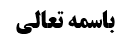 اقسام وقوفین	1ادامه قسم ششم: درک وقوف اضطراری مشعر فقط	1تتمه کلام محقق خوئی ره	1نقد کلام محقق خوئی ره	3موضوع: احکام وقوف /وقوف در مشعر /واجبات حج خلاصه مباحث گذشته:متن خلاصه ...اقسام وقوفینادامه قسم ششم: درک وقوف اضطراری مشعر فقطتتمه کلام محقق خوئی رهاین دو طائفه روایات قابل جمع عرفی است به دو بیان؛بیان اولصحیحه عبد الله بن مغیرة کالصریح است در این که مورد آن فرد معذور است، زیرا تعبیر کرده: ان لم ادرک الناس ... لم ادرک در جایی بکار می رود که شخص تلاش کند، اما نرسد، مثل این که می گویند لم ادرک زیدا فی الطریق، یعنی دنبال او رفتم، اما او را پیدا نکردم، نه این که به دنبال او نرود و بعد گفته شود لم ادرک زیدا فی الطریق.این صحیحه، شاهد جمع بین دو طائفه می شود، طائفه اولی را حمل بر کسی می کنیم که متمکن از درک وقوف اختیاری مشعر است، این شخص اگر ادراک وقوف به مشعر قبل طلوع شمس نکند، حجش باطل است، و طائفه ثانیه را بر کسی که متمکن از وقوف اختیاری به مشعر نیست، حمل می کنیم.اوضح از صحیحه عبد الله بن مغیره، معتبره فضل بن یونس است، زیرا در صحیحه عبد الله بن مغیره فقط لم ادرک گفته، و ظاهر کالنص در معذور است، اما معتبره نص در معذور است، زیرا فرض این است که این شخص تا عید قربان در حبس بوده است.بیان دومانقلاب نسبت بین این روایات بر قرار است.فرق شاهد جمع با انقلاب نسبت در این است که شاهد جمع دو لسان دارد، مثلا لاتکرم العالم و اکرم العالم متباینند، اگر خطاب ثالث بگوید ان کان العالم عادلا فاکرمه، دو لسان دارد و مفهوم و منطوق آن هر کدام یک خطاب را تخصیص می زند، اما در انقلاب نسبت، خطاب ثالث می گوید لاتکرم العالم الفاسق و دو لسان ندارد و اکرم العالم را تخصیص می زند، و بعد اکرم العالم العادل، مخصص لاتکرم العالم می شود.توضیح این که: غیر معذور اگر تا طلوع آفتاب درک مشعر نکند، بلا شک حج او باطل است، به ضرورت فقه و اجماع که مخصص منفصل لبی است (ضرورت لدی الفقهاء که مخصص متصل نیست و مثل ارتکاز متشرعی نیست، لذا سبب قطع به حکم گشته و مخصص منفصل است)، لذا از روایات داله بر صحت حج، غیر معذور خارج می شود و وقتی طائفه ثانیه شامل غیر معذور نمی شود، اخص از طائفه اولی می شود و سبب حمل طائفه اولی بر کسی می شود که متمکن از درک وقوف اختیاری مشعر بوده است.نکتهصحیحه و معتبره، ذو لسانین نیستند که شاهد جمع شوند و لذا احتمال می رود که مقصود از وجه اول در کلام محقق خوئی نیز انقلاب نسبت باشد، ولی خطاب در آن لفظی است، اما در بیان دوم، انقلاب نسبت بدون خطاب لفظی سوم درست می کند.نقد کلام محقق خوئی رهحمل طائفه اولی بر کسی که متمکن از درک وقوف اختیاری مشعر است، عرفی نیست:حمل صحیحه حلبی بر کسی که در عدم ادراک وقوف به عرفات، معذور بوده، اما در عدم ادراک وقوف اختیاری مشعر معذور نبوده، عرفی نیست، با توجه به این که در روایت تعبیر شده فان لم یدرک المشعر الحرام و خود محقق خوئی فرمود لم یدرک یعنی تلاش کرده و نرسیده و معذور بوده است، پس چگونه این روایت را بر غیر معذور حمل می کند؟!لذا صحیحه حلبی یا ظاهر در معذور است و یا خارج کردن معذور از اطلاق آن عرفی نیست، و حمل آن بر خصوص مقصر عرفی نیست.اما صحیحه حریز؛ که فرمود فاته الموقفان، یک احتمال این است که مقصود موقف اختیاری و اضطراری عرفات باشد، اما این عرفی نیست، موقف اسم مکان است و فاته الموقفان یعنی عرفات و مشعر، و گرنه در عرفات دو موقف نداریم و قدر متیقن از آن نیز معذور است.امام علیه السلام جواب توضیحی داده اند که تا طلوع شمس روز دهم، وقوف به مشعر ادامه دارد و بعد از آن است که حج او باطل خواهد بود، طبعا این روایت با روایتی که می گوید اگر قبل از اذان ظهر در مشعر وقوف کند، فقد ادرک المشعر، تعارض می کند.برای حل تعارض باید تعارض در کل روایات حل شود، و اگر حتی از هر طائفه یک روایت باقی بماند که قابل جمع نباشد، جمع عرفی ممکن نیست.حمل معتبره محمد بن فضیل هم بر کسی که فوت عرفات از او از روی عذر بوده (و گرنه حجش باطل بوده) اما در فوت وقوف اختیاری مشعر معذور بوده، حمل عرفی نیست.ما با توجه به بیان اول در کلام محقق خوئی احتمال می دهیم مقصودش این باشد که ظاهر هر دو طائفه به تنهایی در معذور است و جمع عرفی ندارند، اما معتبره فضل بن یونس مشکل را حل می کند و نمی شود به من ادرک در ظهور اختصاص به معذور احتجاج کنیم، زیرا این معتبره در رابطه با محبوس در روز عرفه فرموده اگر ادراک مشعر قبل زوال شمس کند، حج او صحیح است و عرف می گوید معلوم می شود من ادرک مختص به معذور نیست.اما انصاف این است که این وجه هم صحیح نیست، معتبره فضل بن یونس با دیگر روایات طائفه ثانیه تفاوتی ندارد، دیگر روایات هم فرموده من ادرک المشعر قبل زوال الشمس فقد ادرک الحج و فرقی با هم ندارند.ما در این روایات، جمع عرفی نمی بینیم.